П Р И К А З              В целях обеспечения эффективного перехода образовательного учреждения  на федеральные государственные образовательные стандарты основного общего образования; качественной разработки проекта модернизированной образовательной системы основного общего образования в соответствии с  ФГОС ООО  приказываю1.      Создать рабочую группу по введению ФГОС ООО в образовательном учреждении. 2.      Включить в рабочую группу по введению ФГОС ООО следующих педагогических работников: - Зудихина О.Н., директор школы;- Сударева Ю.С., заместитель директора по УВР;- Жукова А.А., заместитель директора по УВР;- Ростунова В.В., заместитель директора по ВР;- Ворокова И.А., заместитель директора по АХЧ;- Олухова Н.Н., учитель математики;- Богоутдинова В.В., учитель русского языка и литературы, председатель методического совета школы;- Латухина А.А., учитель русского языка и литературы;- Николаева М.К., учитель математики;- Трофимова Т.П. учитель химии;- Неледова Н.В.., преподаватель-организатор ОБЖ;- Машкина Н.А., заведующая школьной библиотекой;3. Назначить руководителем рабочей группы по введению ФГОС  ООО Жукову А.А., заместителя директора по УВР.4. Рабочей группе:4.1. Изучить нормативно-правовые документы по введению ФГОС ООО до 15.01.2015 года.4.2. Подготовить необходимую информацию (проекты программ, договоров, планов мероприятий) для экспертизы координационному совету в соответствии с планом: 5. Утвердить и ввести в действие Положение о рабочей группе по введению   ФГОС ООО (Приложение № 1).6. Контроль за исполнением  приказа оставляю за собой.Директор школы                                                          О.Н. Зудихина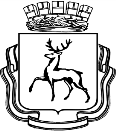 Департамент образования администрации города Нижнего НовгородаМуниципальное бюджетное образовательное учреждениесредняя общеобразовательная школа № 15630.12.2014 года№ 303О создании и полномочияхрабочей группы по введению ФГОС ОООО создании и полномочияхрабочей группы по введению ФГОС ОООО создании и полномочияхрабочей группы по введению ФГОС ООО№ п/пИнформация и материалыОтветственныеСрокиСроки1.1.Модель организации внеурочной деятельности обучающихся. Ростунова В.В.До 01.02.2015 До 01.02.2015 2.1. Проект программы по повышению уровня профессионального мастерства педагогических работников  2. План-график поэтапного повышения квалификации учителей  Жукова А.А.Жукова А.А. До 15.01.2015До15.01 .2015 До 15.01.2015До15.01 .20153.Образовательная программа на 2015-2016 учебный  год:- пояснительная записка;- планируемые результаты освоения основной образовательной программы ООО;- учебный план для 5-х классов в соответствии с новым БУПом;- программа формирования УУД у обучающихся на ступени ООО;- программы учебных предметов, курсов обязательной части учебного плана; - программа духовно-нравственного развития, воспитания обучающихся на ступени ООО;- программа формирования культуры здорового и безопасного образа жизни;- система оценки достижения планируемых результатов освоения основной образовательной программ ООО.  Жукова А.А.,Ростунова В.В.,Неледова Н.В.,Богоутдинова В.В.До 15.02.2015До 15.02.2015До 15.02.2015До 15.02.2015До 01.02.2015До 01.02.2015До 17.01.2015До 15.02.2015До 15.02.2015До 15.02.2015До 15.02.2015До 01.02.2015До 01.02.2015До 17.01.20154.План методической работы, обеспечивающей сопровождение введения ФГОС основного общего образования.Жукова А.А.До 15.01.2015До 15.01.20155.1. Информация об укомплектованности библиотеки, с указанием доли обеспеченности предметов учебного плана 5-х классов.2. Информация об обеспеченности учебниками с указанием % обеспеченности по каждому предмету учебного плана (5-е классы).3.Информация об оснащении  школьной библиотеки печатными и электронными образовательными ресурсами по всем учебным предметам учебного плана ООП.4.Информация о доступе к ЭОР, размещенным в федеральных и региональных базах данных. Машкина Н.А.До 01.02.15До 01.02.2015До 01.02.2015До 01.02.15До 01.02.2015До 01.02.20156.Раздел школьного сайта: ФГОС ООО для обеспечения широкого, постоянного и устойчивого доступа участников образовательного процесса к информации, связанной с подготовкой к реализацией ООП ООО. Жукова А.А. В течение 2014-2015 учебного года В течение 2014-2015 учебного года7.1. Расстановка кадров (информационная справка о количественном и качественном составе педагогических работников).2. Изменения в должностные инструкции директора, заместителя директора, учителя, педагога-организатора,  библиотекаря. Зудихина О.Н. До 01.02.2015До 01.02.2015 До 01.02.2015До 01.02.20158.1.Информация об оснащенности школы; план мероприятий по устранению выявленных недостатков.2.Информация о соответствии материально-технической базы реализации ООП действующим СанПиН, противопожарным нормам, нормам ОТ работников школы; план мероприятий по устранению выявленных несоответствий. Воронкова И.А. До 01.02.2015 До 01.02.20159.1. Нормативно-правовая документация школьного уровня.2. Публичный доклад с разделом, содержащим информацию о ходе введения ФГОС ООО.Зудихина О.Н.В течение 2014 – 2015 уч.годаВ течение 2014 – 2015 уч.года